12.04.2019. проведена очистка вручную барьерных дорожных ограждений по ул. Карла Маркса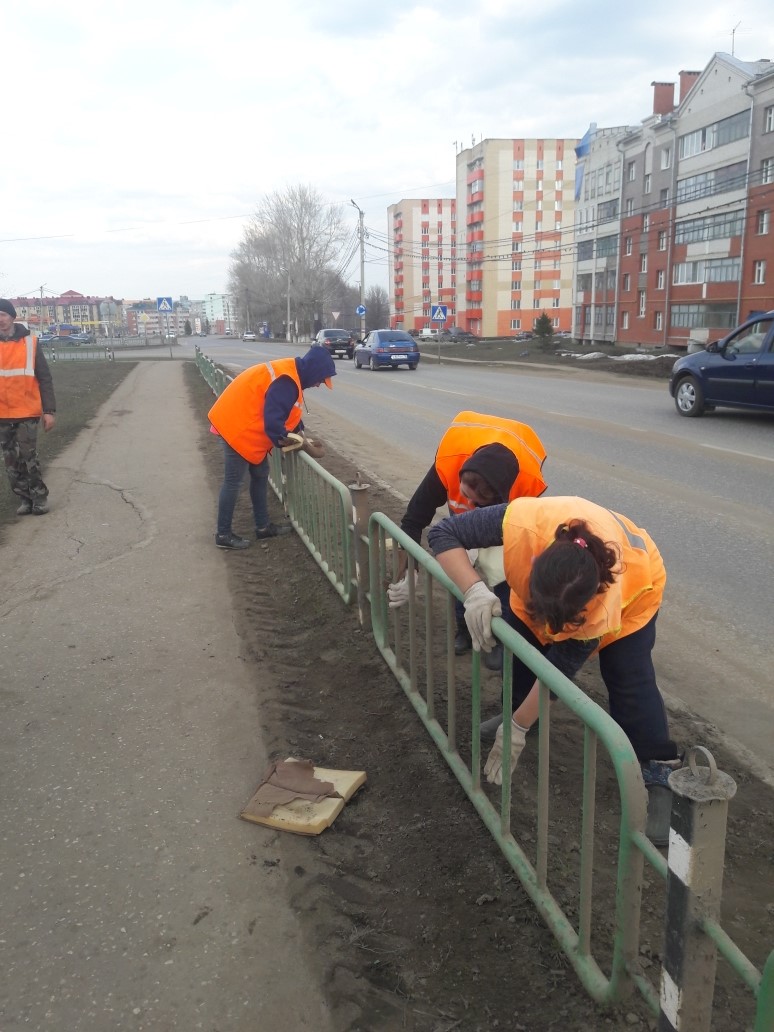 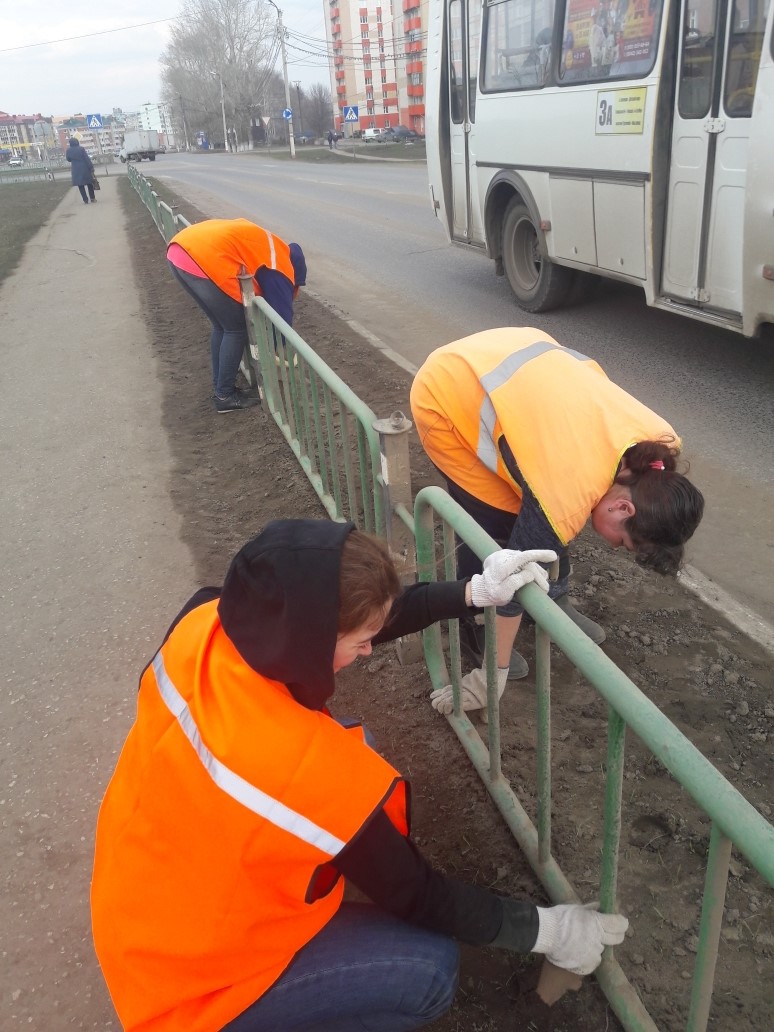 